２０１９年度　西浜中学校２年生　第４号（H３１．４．２６）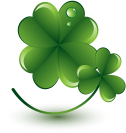 ～職場体験学習を通して～　職場体験学習に向けての授業が、４月後半から始まっています。実際に職場に出るのは９月ですが、本番を迎える前に「職業に就く」ということがどういうことなのか、しっかりと学習しなければなりません。自分の適性・能力を把握し、自ら進んで職業についての学習に取り組むことが大切です。まずは、生徒の皆さんにとって最も身近な保護者の方々に、仕事のことについて聞いてみましょう。仕事をするということは、決して楽なことではありません。だれもが苦労や努力を重ね、自分の、また家族の生活のために汗を流しています。今は支えられる側の皆さんも、やがて誰かを支える側になっていかなければなりません。自分を支えてくれている保護者の方々が、普段どのようにして仕事をしているのか。この機会に、職業について知る第一歩としましょう。　また、仕事をするときに必ず大切になるのが「人とのつながり」です。上司や部下、同僚の仕事仲間、客や取引相手などとよい関係を築けなければ、仕事を続けることは難しいでしょう。周りの人たちとの関係をよりよいものにするために「きまり」や「ルール」があるのです。だれもが自分の思い通りに行動してしまうと、必ずトラブルを招くことになります。社会には社会の、職場には職場のルールがあります。そして、学校のルールは、「ルールを守る」ということを皆さんに練習してもらうためにあるのです。最近、２年生になったということで気を大きくして、ルールを守る意識が薄れてきてはいませんか？学年が変わっても、ルールを守らなければならないことに変わりはありません。皆さんにはもう一度自分の生活を見直して欲しいと思います。～校外学習～　職場体験学習の一環として、１５日に校外学習を実施します。行き先は大阪のカップヌードルミュージアムと海遊館を予定しています。「校外学習」なので、第一の目的は学習です。それぞれの施設内には、様々な形で働いている従業員の方々がいます。それらの方々がどのような役割を果たしているのかを考えること。また、その役割を社会にある職業と置き換えて、職業間の関係について考えることなど、学べることはたくさんあります。自分たちがそこへ行くことの目的を忘れず、しっかりと学習してきましょう。また、新しいクラスの友人たちと親交を深めるのも、校外学習の目的の一つです。クラスで、グループで、楽しい１日にしましょう。ただし、「ルールを必ず守る」ということを忘れないように。５月の行事予定ＳＣ＝スクールカウンセラー日付曜日行事予定時間割７火家庭訪問③　歯科検診（13：00～弁当持参）総合２・火５～６８水家庭訪問④　いじめなくそうデー道・火４・木１～２９木家庭訪問⑤　新体力テスト（体操服登校）検尿一次木５～６・体力テスト１０金検尿一次金１～４・火２～３１３月内科検診（13：30～）月１～６１４火SC来校日火２～６・総１５水校外学習（集合7：15　下校16：45予定）（カップヌードルミュージアム・海遊館）校外学習１６木※特別時間割※下記参照１７金金１～４・総合２２０月中間テスト発表学・月２～６２１火SC来校日　検尿二次道・火２～６２２水検尿二次水１～４・月１２３木７月給食献立表配布木１～６２４金金１～４・総合２２７月中間テスト１日目１～３テスト２８火中間テスト2日目　SC来校日１～２テスト・道２９水５限：市民憲章水１～４・書３０木眼科検診（13：30～）道・火2・木３～６３１金英検（放課後：希望者のみ）月１～６※５月１６日（木）の特別時間割※※５月１６日（木）の特別時間割※※５月１６日（木）の特別時間割※※５月１６日（木）の特別時間割※※５月１６日（木）の特別時間割※※５月１６日（木）の特別時間割※２－１２－２２－３２－４２－５１学活（校外学習のまとめ）学活（校外学習のまとめ）学活（校外学習のまとめ）学活（校外学習のまとめ）学活（校外学習のまとめ）２数学国語社会理科英語３理科数学美術国語体育４社会理科英語数学美術５英語美術理科社会国語